（小学校　特別活動）学級活動（３）一人一人のキャリア形成と自己実現動画コンテンツ学習シート　　　　　年　　　　　組　　名前　　　　　　　　　　　　　　　　　　　　　１　働くことや将来を考えることについて、どんなことを話していましたか。２　自分の将来やなりたい自分のために、がんばりたいことやよくしたいことを、書きこんでいきましょう。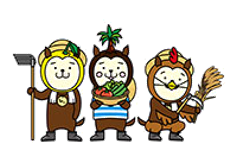 ３　自分の将来やなりたい自分のために、日常生活で、まずチャレンジすることを、決めましょう。○　先生からのメッセージ≪気付いたこと・心に残った言葉≫自分の将来やなりたい自分